КАРАР                                                                                                                             ПОСТАНОВЛЕНИЕ6 июль  2022 йыл                         № 33                                              6 июля 2022 годаОб утверждении постановление по установлению условно разрешенного вида использования земельного участка сельского поселения Биляловский сельсовет муниципального района Баймакский район Республики Башкортостан»В соответствии с Градостроительным кодексом Российской Федерации, Земельным кодексом Российской Федерации, Федеральным законом «Об общих принципах организации местного самоуправления в Российской Федерации», иными законами и нормативными правовыми актами Российской Федерации, Республики Башкортостан, Уставом сельского поселения Биляловский сельсовет муниципального района Баймакский район Республики Башкортостан,  на основании Протокола от 27 июня 2022 года и Заключения о результатах публичных слушаний от 27 июня 2022 года по установлению условно разрешенного вида разрешенного использования земельного участка с кадастровым номером 02:06:280601:13, расположенного по адресу: Республика Башкортостан, Баймакский район, сельское поселение Биляловский сельсовет, с. Билялово, ул. К.Махмутовой, д.22  сельского поселения Биляловский сельсовет  муниципального района  Баймакский район Республики Башкортостан,  Администрация сельского поселения Биляловский сельсовет муниципального района Баймакский район Республики Башкортостанпостановляет:Утвердить постановление по установлению условно разрешенного вида разрешенного использования земельного участка с кадастровым номером 02:06:280601:13, расположенного по адресу: Республика Башкортостан, Баймакский район, сельское поселение Биляловский сельсовет, с. Билялово, ул. К.Махмутовой, д.22 сельского поселения Биляловский сельсовет муниципального района Баймакский район Республики Башкортостан.Обнародовать указанное постановление путем размещения на информационном стенде в здании сельского поселения Биляловский сельсовет муниципального района  Баймакский район Республики Башкортостан, на официальном сайте сельского поселения Биляловский сельсовет муниципального района Баймакский район Республики Башкортостан: http://bilyal.ru и на официальном сайте Администрации муниципального района Баймакский район Республики Башкортостан.Контроль за исполнение настоящего решения возложить на председателя постоянной комиссии по землепользованию и застройке.Глава сельского поселенияБиляловский сельсоветМуниципального районаБаймакский районРеспублики Башкортостан                                              И.Ш.СаптаровБАШКОРТОСТАН РЕСПУБЛИКАҺЫ  БАЙМАҠ РАЙОНЫМУНИЦИПАЛЬ РАЙОНЫНЫҢБИЛАЛ АУЫЛСОВЕТЫАУЫЛ БИЛӘМӘҺЕ ХАКИМИӘТЕ453666, Билалауылы,                                                           З.Биишева урамы,19                                                                                 Тел. 8(34751)4-85-30РЕСПУБЛИКА БАШКОРТОСТАН АДМИНИСТРАЦИЯ СЕЛЬСКОГОПОСЕЛЕНИЯ БИЛЯЛОВСКИЙ СЕЛЬСОВЕТ МУНИЦИПАЛЬНОГО РАЙОНАБАЙМАКСКИЙ РАЙОН453666, с.Билялово,                                                 ул.З.Биишевой,19                                                                     Тел. 8(34751)4-85-30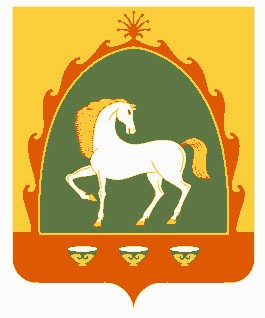 